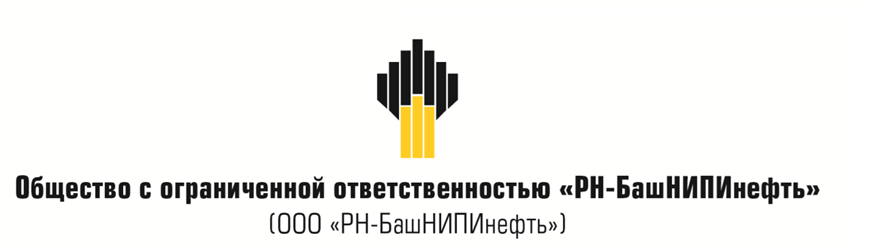 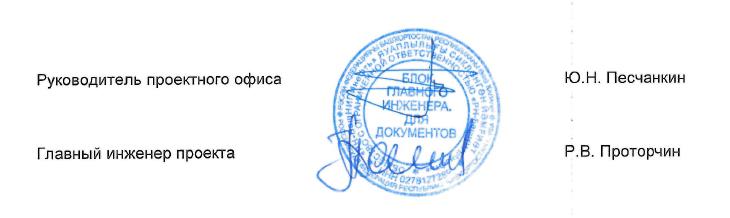 Состав проектной документацииОсновная частьОбщие положенияПроект планировки территории объекта «Линейные коммуникации для кустовой площадки №404 Малобалыкского месторождения» подготовлен на основании:- постановления администрации сельского поселения Сентябрьский «О подготовке документации по планировке территории для размещения объекта: «Линейные коммуникации для кустовой площадки №404 Малобалыкского месторождения» № 108-па от 17.11.2020г.;- задания на разработку документации по планировке территории «Линейные коммуникации для кустовой площадки №404 Малобалыкского месторождения», приложенное к постановлению администрации сельского поселения Сентябрьский № 108-па от 17.11.2020г.;- технического задания на производство комплексных инженерных изысканий по объекту «Линейные коммуникации для кустовой площадки №404 Малобалыкского месторождения», утвержденного заместителем генерального директора по развитию производства ООО «РН-Юганскнефтегаз» А.Е. Прудниковым;- материалов инженерных изысканий, отделом геодезических изысканий Башкирского регионального управления инженерных изысканий ООО «РН-БашНИПИнефть». 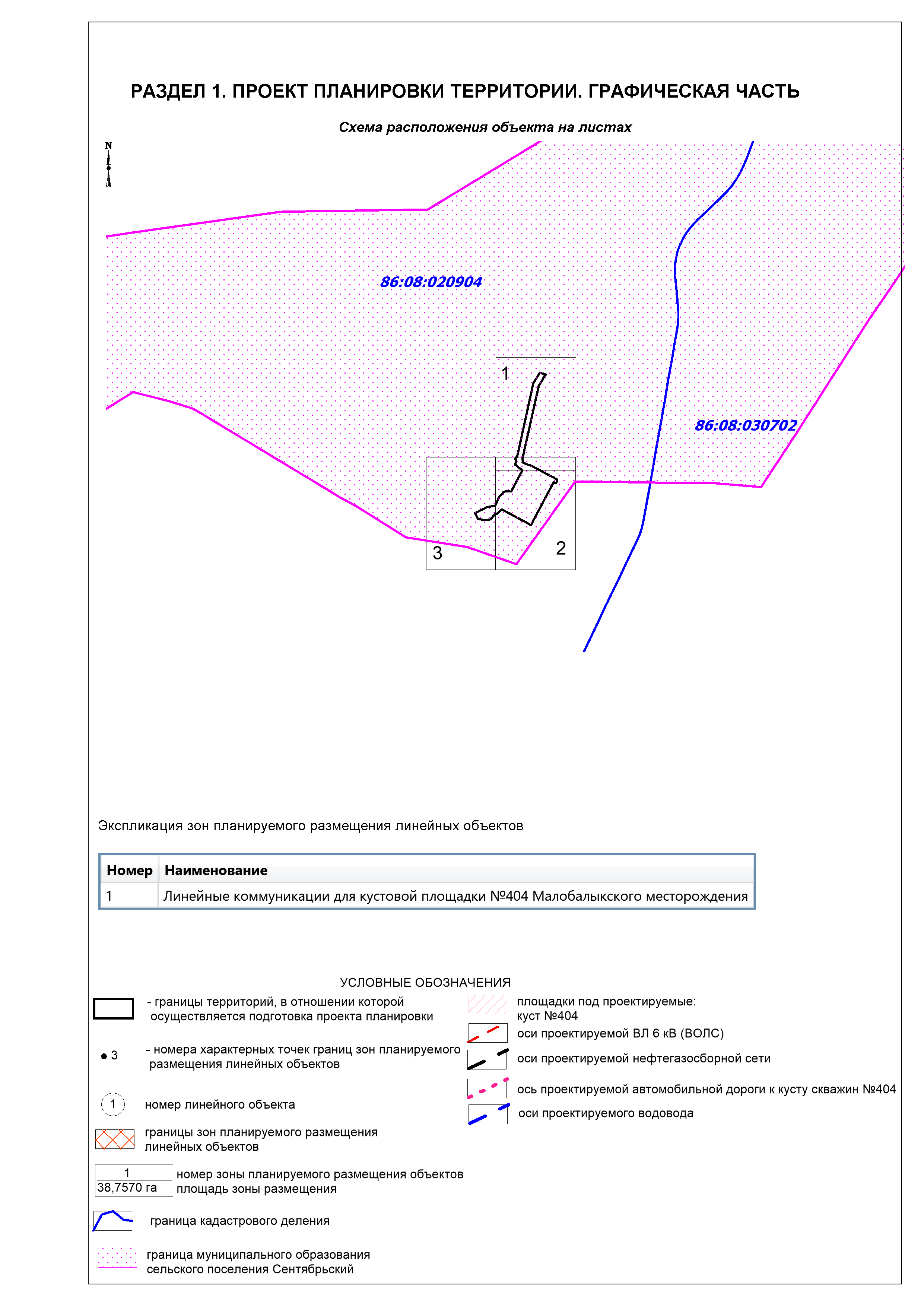 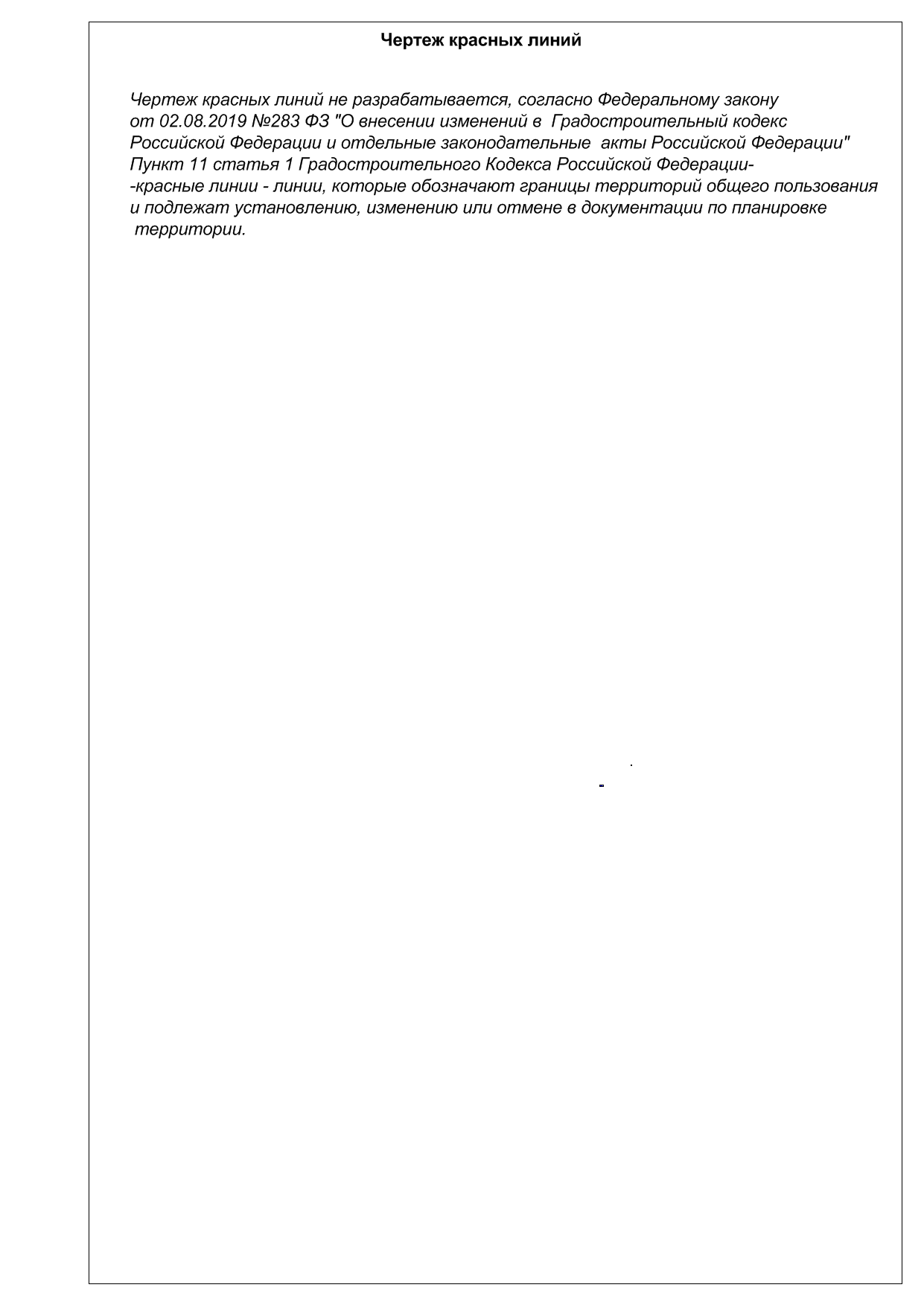 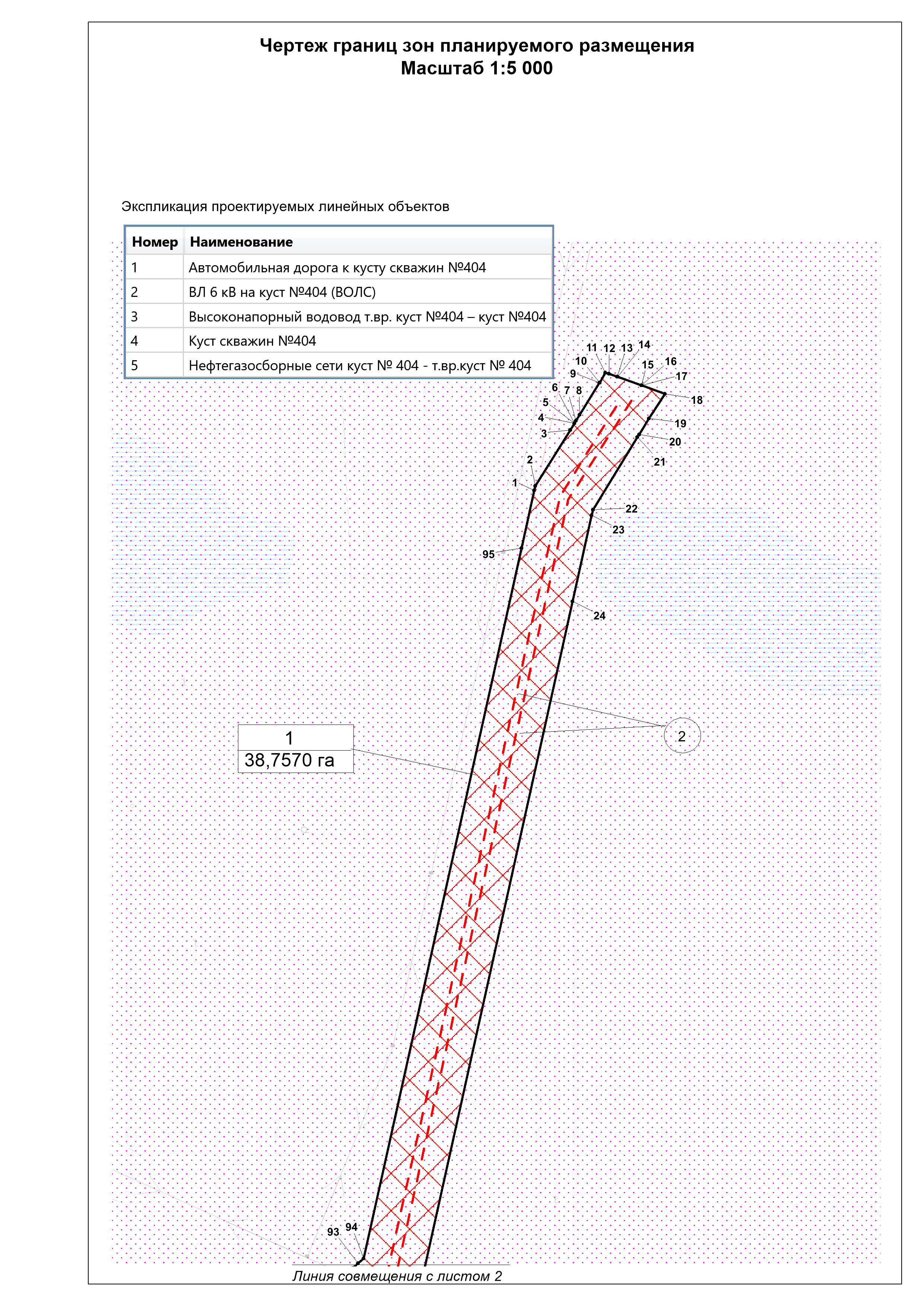 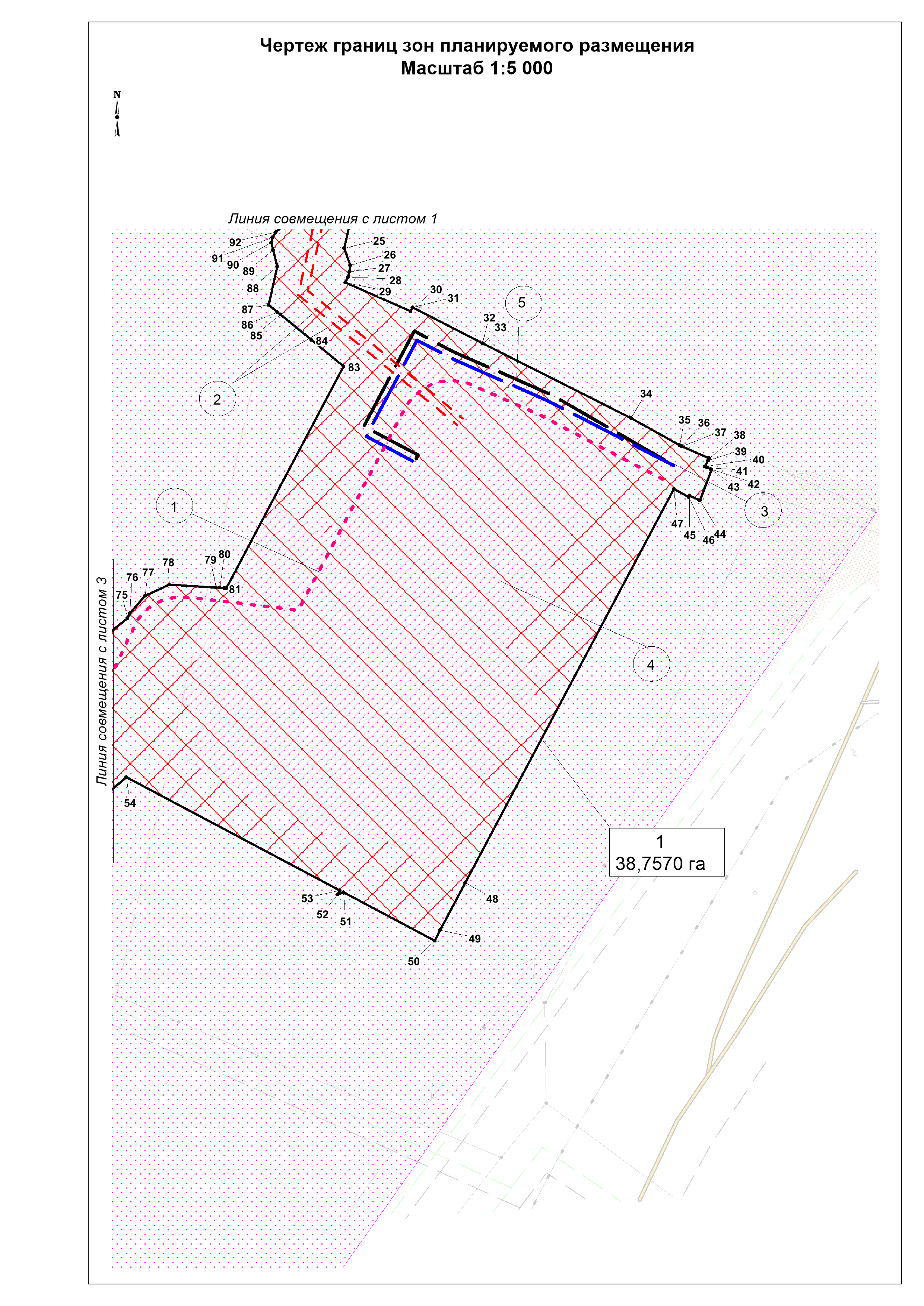 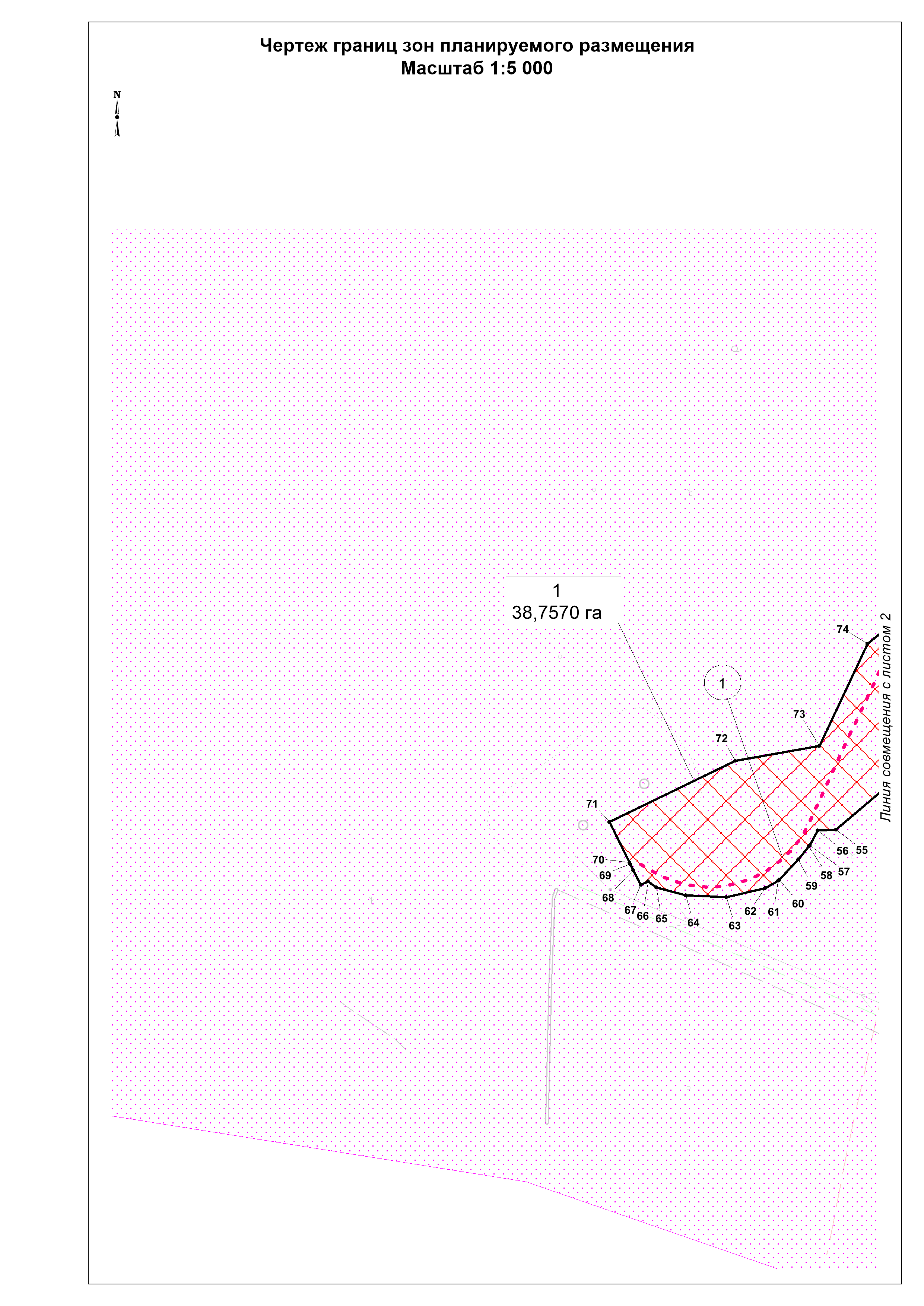 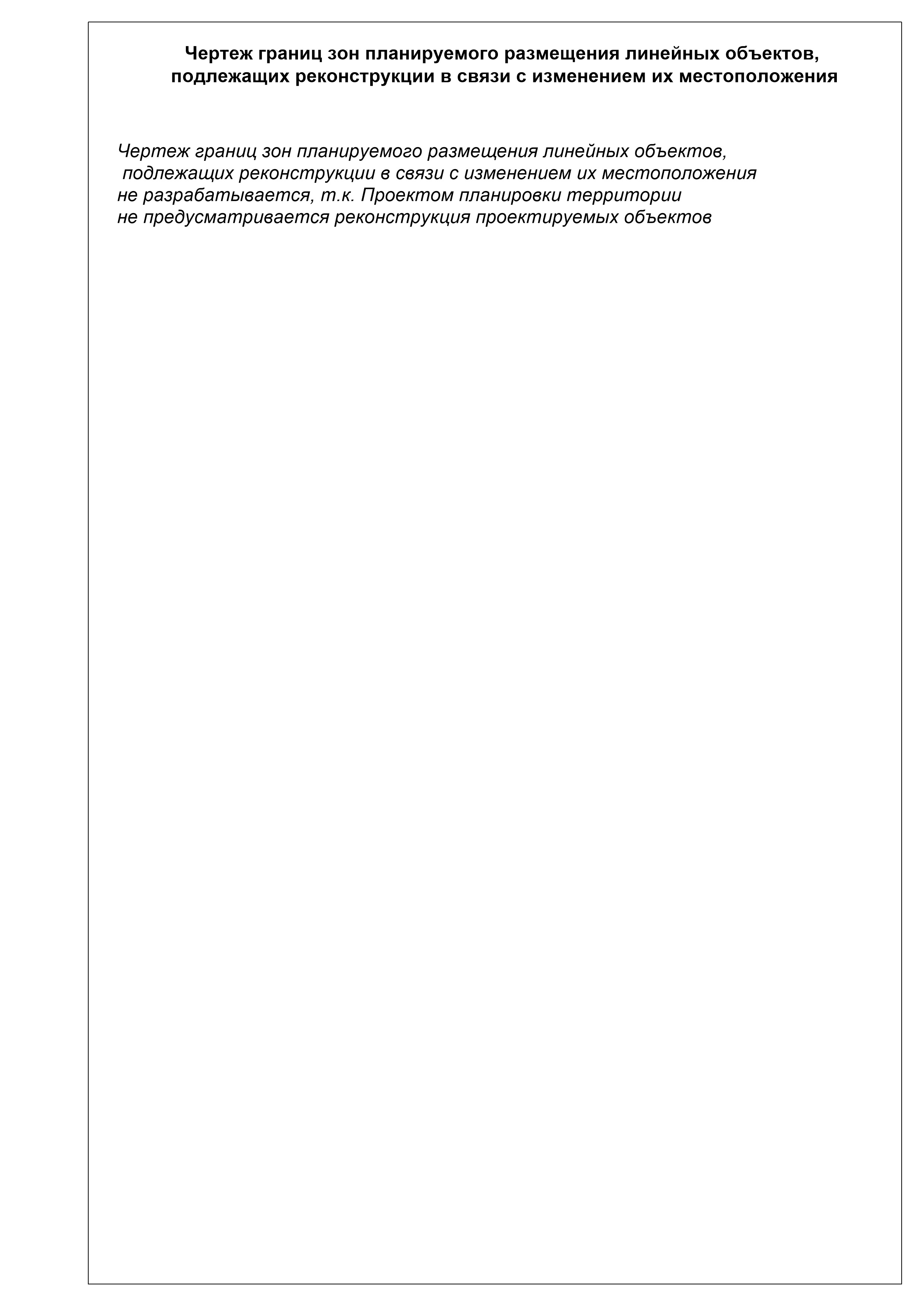 РАЗДЕЛ 2.  ПОЛОЖЕНИЕ О РАЗМЕЩЕНИИ ЛИНЕЙНЫХ ОБЪЕКТОВ2.1 Наименование, основные характеристики (категория, протяженность, проектная мощность, пропускная способность, грузонапряженность, интенсивность движения) и назначение планируемых для размещения линейных объектов, а также линейных объектов, подлежащих реконструкции в связи с изменением их местоположения.Документацией по планировке территории «Линейные коммуникации для кустовой площадки №404 Малобалыкского месторождения» (далее проектируемый объект) предусматривается строительство следующих объектов:- Куст нефтяных скважин № 404;- Нефтегазосборные сети куст №404 – т. вр. куст №404;- Высоконапорный водовод т. вр. куст №404 – куст №404;- ВЛ 6 кВ на куст №404;- Автомобильная дорога к кусту скважин №404;- Площадки узлов задвижек на нефтегазосборных трубопроводах и высоконапорных водоводах;Проектом предусмотренно строительство ВОЛС по проектируемым опорам ВЛ 6 кВ.Площадные объекты: куст скважин №404, узлы задвижек являются неотъемлемой частью линейных объектов входящих в состав проекта.Характеристики проектируемых линейных объектовНазначение проектируемого объекта - сбор и транспорт продукции скважин с проектируемого куста скважин №404 по герметизированной однотрубной системе до подключения к существующей системе нефтесбора. Далее жидкость транспортируется на ДНС-2 Малобалыкского месторождения.2.2	Перечень субъектов Российской Федерации, перечень муниципальных районов, городских округов в составе субъектов Российской Федерации, перечень поселений, населенных пунктов, внутригородских территорий городов федерального значения, на территориях которых устанавливаются зоны планируемого размещения линейных объектовВ административном отношении проектируемый объект расположен на территории муниципального образования сельского поселения Сентябрьский Нефтеюганского района, Ханты - Мансийского автономного округа – ЮГРА (ХМАО-Югра) Тюменской области, на Малобалыкском месторождении нефти.Зона планируемого размещения проектируемого объекта находится на землях лесного фонда, находящихся в ведении Нефтеюганского территориального отдела - лесничества, Юнг-Яхского участкового лесничества и на землях промышленности находящихся в ведении муниципального образования сельского поселения Сентябрьский Нефтеюганского района.2.3 Перечень координат характерных точек границ зон планируемого размещения линейного объектаКоординаты характерных точек границ зоны планируемого размещения совпадают с устанавливаемыми красными линиями проектируемого объекта.Координаты границ земельных участков, необходимых для размещения проектируемого объекта, в графических материалах определены в местной системе координат Ханты-Мансийского автономного округа  Югры МСК-86.Перечень координат характерных точек границ зоны планируемого размещения2.4 Перечень координат характерных точек границ зон планируемого размещения линейных объектов, подлежащих реконструкции в связи с изменением их местоположенияПроектом планировки территории не предусматривается реконструкция проектируемых объектов.2.5 Предельные параметры разрешенного строительства, реконструкции объектов капитального строительства, входящих в состав линейного объекта в границах зон его планируемого размещенияПредельные (минимальные и (или) максимальные размеры земельных участков и предельные параметры разрешенного строительства, реконструкции объектов капитального строительства не подлежат установлению.Учитывая основные технические характеристики проектируемого объекта, проектом планировки территории определены границы зоны его планируемого размещения.Общая зона планируемого размещения проектируемого объекта составляет 38,7570 га.Границы зоны планируемого размещения объекта установлена в соответствии с требованиями действующих норм отвода и учтена при разработке рабочего проекта.Соблюдение требований к архитектурным решениям объектов капитального строительства, входящих в состав линейных объектов, в границах каждой зоны планируемого размещения таких объектов, расположенной в границах территории исторического поселения федерального или регионального значения, с указанием:- требований к цветовому решению внешнего облика таких объектов;- требований к строительным материалам, определяющим внешний облик таких объектов;- требований к объемно-пространственным, архитектурно-стилистическим и иным характеристикам таких объектов, влияющим на их внешний облик и (или) на композицию, а также на силуэт застройки исторического поселения не предусматривается проектом.2.6 Информация о необходимости осуществления мероприятий по защите сохраняемых объектов капитального строительства, существующих и строящихся на момент подготовки проекта планировки территории, а также объектов капитального строительства, планируемых к строительству в соответствии с ранее утвержденной документацией по планировке территории, от возможного негативного воздействия в связи с размещением линейных объектовБезопасность проектируемых сооружений обеспечивается расположением их на соответствующих расстояниях от объектов инфраструктуры, что обеспечивает сохранность существующих объектов при строительстве новых, безопасность при проведении работ и надежность в процессе эксплуатации.Вариантность выбора места размещения линейных объектов не рассматривалась т.к. проектируемый объект технологически привязан к объектам сложившейся инфраструктуры (продолжение разработки и обустройства Малобалыкского месторождения, прохождение вдоль существующих коридоров коммуникаций).2.7 Информация о необходимости осуществления мероприятий по сохранению объектов культурного наследия  и территории традиционного природопользования коренных малочисленных народов Севера, Сибири и Дальнего Востока от возможного негативного воздействия в связи с размещением линейного объектаСогласно  Заключению  Службы  государственной  охраны  объектов  культурногонаследия  ХМАО-Югры  № 21-1361 от 29.03.2021г. на территории размещения проектируемого объекта, объекты культурного наследия, включенного в Единый государственный реестр объектов культурного наследия Российской Федерации, выявленные объекты культурного наследия и объекты, обладающие признаками объекта культурного наследия, отсутствуют.В соответствии с письмом Департамента недропользования и природных ресурсов Ханты-Мансийского автономного округа-Югры № 12-Исх-6506 от 18.02.2021г. проектируемый объект не находится в границах территорий традиционного природопользования коренных малочисленных народов Севера регионального значения в Ханты-Мансийском автономном округе – Югре.2.8 Информация о необходимости осуществления мероприятий по охране окружающей средыПроектируемый объект не пересекает водоохранную зону и прибрежную защитную полосу водных объектов. Для уменьшения воздействия на водотоки предусмотрены следующие мероприятия:- на обоих концах перехода трубопровода через водные преграды заложена отключающая арматура;- проектируемый трубопровод на переходе через водную преграду проложен в защитном футляре;- выполнение строительно-монтажных работ с применением гусеничной техники должно осуществляться в зимний период для уменьшения воздействия строительной техники на растительный береговой покров; в остальные сезоны года строительно-монтажные работы, движение транспорта и строительной техники должно осуществляться только по существующим автомобильным дорогам, зимникам и временным вдольтрассовым проездам;- все отходы защитных материалов, остатки горюче-смазочных материалов тщательно должны собираться в передвижное оборудование (мусоросборники, емкости для сбора отработанных горюче-смазочных материалов) и вывозиться в места, согласованные с соответствующими муниципальными органами и органами государственной власти Российской Федерации;- после завершения строительства выполняются рекультивационные работы.Организационный сброс стоков или загрязняющих веществ на поверхность земли и в водотоки не производится. Попадание загрязняющих веществ в водные объекты в результате размыва и выноса ливневыми и талыми водами возможно лишь при неправильном хранении строительных материалов и аварийных утечек дизтоплива работающих механизмов в период строительства.На всех этапах работ осуществляется входной, операционный и приемочный контроль качества строительства, а также проводится своевременный профилактический осмотр, ремонт и диагностика оборудования, трубопроводов и арматуры.Ущерб окружающей среде может быть нанесен лишь в аварийных случаях, но для их предотвращения предусмотрены все возможные мероприятия в соответствии с требованиями законодательства Российской Федерации.Для уменьшения негативного воздействия на окружающую среду проектом планировки предусмотрено:- сокращение площади отводимых земель, путем размещения объектов в общем коридоре коммуникаций;- размещение проектируемых объектов на малоценных землях вне участков распространения ценных в экологическом отношении лесов;- производство работ в зимний период;- организация мест сбора и временного хранения отходов;- утилизация промышленных и бытовых отходов;- рекультивация земель, нарушенных при строительстве проектируемых объектов;Мероприятия по охране атмосферного воздуха включают:- сокращение выбросов загрязняющих веществ от всех стационарных и передвижных источников. Содержание вредных веществ в воздухе рабочей зоны не должно превышать значений предельно допустимой концентрации;- временное накопление обтирочного материала, отходов изоляции и мусора от бытовых помещений в металлических контейнерах;- недопущение сжигания различных видов отходов вне специальных устройств, оборудованных системой газоочистки продуктов сжигания;- обеспечение постоянного учета контроля работы всех видов транспорта, хранения и отпуска горюче-смазочных материалов (далее – ГСМ);- осуществление заправки и ремонта техники на специально оборудованных для этих целей площадках и базах.Для уменьшения воздействия на растительный и животный мир прилегающей территории документацией по планировке территории предусмотрено:- соблюдение норм землеотводов и минимизация расчищаемых при строительстве площадок;- соблюдение противопожарных норм;- предотвращение развития эрозионных процессов;- предотвращение локальных разливов ГСМ;- контроль за движением транспорта в период строительства;- сведение к минимуму загрязнения воздуха в процессе строительства и эксплуатации;- плановое проведение строительных работ при устойчивых отрицательных температурах и достаточном по мощности снежном покрове, позволяющее избежать нарушение травяно-кустарничкового покрова;- движение транспорта только по зимникам и дорогам с временным грунтовым покрытием;- запрет на разведение костров и другие работы с открытым огнем за пределами специально отведенных мест;- мониторинг и контроль гидрологического режима и состава грунтовых вод; - техническая и биологическая рекультивация нарушенных земель;- организация мест временного складирования отходов;- удаление с территории строительства всех временных устройств, очистка от отходов производства и потребления, возникающих в процессе строительных работ и вывоз отходов на специализированные предприятия и полигоны.2.9 Информация о необходимости осуществления мероприятий по защите территорий от чрезвычайных ситуаций природного и техногенного характера, в том числе по обеспечению пожарной безопасности и гражданкой оборонеМероприятия, направленные на уменьшение риска чрезвычайных ситуаций на проектируемом объекте включают в себя мероприятия по предотвращению разгерметизации оборудования и трубопроводов, мероприятия по предупреждению развития аварий и локализации выбросов опасных веществ, мероприятия по взрывопожаробезопасности.В целях обеспечения защиты основных  производственных фондов снижения возможных потерь и разрушений в чрезвычайных условиях проектом планировки предусматривается:- внедрение технологических процессов и конструкций, обеспечивающих снижение образования аварийных ситуаций и защиту оборудования, аппаратуры и приборов в чрезвычайных условиях;- разработка и строгое соблюдение графиков и инструкций по безаварийной остановке производства в случае внезапного отключения или прекращения подачи электроэнергии;- планирование действий руководящего, командно-начальствующего состава, штаба, служб и формирований гражданской обороны по защите рабочих и служащих предприятий;- обучение персонала выполнению работ по ликвидации аварий;- обеспечение всех рабочих и служащих средствами индивидуальной защиты, их хранение и поддержание в готовности;- организация и поддержание в постоянной готовности системы оповещения рабочих и служащих об опасности, порядок доведения до них установленных сигналов оповещения;Выделены следующие меры, направленные на предупреждение развития аварий и локализацию выбросов опасных веществ:- в случае разлива нефтепродуктов данный участок посыпается песком и убирается;- принятие мер при возникновении пожара по ликвидации очага пожара или ограничению его распространения при помощи первичных средств пожаротушения;- разобщение реагирующих веществ на небольших площадках и в начале пожара при помощи покрытия горящей поверхности кошмой, брезентом или засыпка слоем негорючих веществ (песок, земля);- тушение при помощи огнегасящих веществ – воды и механической пены передвижными средствами.Для обеспечения взрывопожаробезопасности предусмотрены следующие решения: Категории взрывоопасных и пожароопасных зон в помещениях и наружных площадках, категории и группы взрывоопасных смесей приняты по СП 12.13130.2009 «Определение категорий помещений, зданий и наружных установок по взрывопожарной и пожарной опасности»;- Все работники организаций должны допускаться к работе только после прохождения противопожарного инструктажа, а при изменении специфики работы проходить дополнительное обучение по предупреждению и тушению возможных пожаров в порядке, установленном руководителем.- Правила применения на территории организаций открытого огня, проезда транспорта, допустимость курения и проведения временных пожароопасных работ устанавливаются общеобъектовыми инструкциями о мерах пожарной безопасности.- Противопожарные расстояния между зданиями и сооружениями, и оборудования не разрешается использовать под складирование материалов, оборудования и тары, для стоянки транспорта и строительства (установки) зданий и сооружений. - Дороги, проезды и подъезды к зданиям, сооружениям и водоисточникам, используемым для целей пожаротушения, должны быть всегда свободными для проезда пожарной техники, содержаться в исправном состоянии, а зимой быть очищенными от снега и льда.- применение электрооборудования во взрывозащищенном исполнении на всех участках, согласно категориям по ПУЭ;- соблюдение требований, норм и правил по взрывопожаробезопасности;- применение молниезащиты сооружений, защита оборудования и трубопроводов от вторичных проявлений молнии;- наличие датчиков-извещателей;- осуществление обогрева аппаратов и трубопроводов;- применение переносных исправных электросветильников во взрывозащищенном исполнении;- исполнение освещения во взрывобезопасном исполнении;- использование искробезопасного инструмента при выполнении ремонтных работ;- предупреждение использования открытого огня;- наличие первичных средств пожаротушения на площадке: песок, кошма, огнетушители, пожарный инвентарь (лопаты, носилки).Перечень нормативно-технической документацииКодекс РФ от 25 октября 2001 г, № 136-ФЗ «Земельный кодекс Российской Федерации»;Градостроительный кодекс Российской Федерации от 2 декабря 2004г, № 190-ФЗ;Водный Кодекс Российской Федерации от 03 июня 2006г  №74-ФЗ;Лесной Кодекс Российской Федерации от 04 декабря 2016г № 200-ФЗ;Федеральный закон Российской Федерации от 10 января 2002 г, № 7-ФЗ «Об охране окружающей среды»;Федеральный закон Российской Федерации от 14 марта 1995 г, № 33-ФЗ «Об особо охраняемых природных территориях»;Федеральный закон Российской Федерации от 25 июня 2002 г, № 73-ФЗ «Об объектах культурного наследия (памятниках истории и культуры) народов Российской Федерации»;Федеральный закон от 21 декабря 1994 г №69-ФЗ «О пожарной безопасности»;Федеральный закон от 21 июля 1997г №116-ФЗ «О промышленной безопасности опасных производственных объектов»;Федеральный Закон от 22 июля 2008г, № 123-ФЗ Технический регламент о требованиях пожарной безопасности;Федеральный закон от 30 декабря 2009 года № 384-ФЗ Технический регламент о безопасности зданий и сооружений;Федеральный закон от 12,02,1998 № 28-ФЗ «О гражданской обороне»;Федеральный закон от 21,12,1994 № 68-ФЗ «О защите населения от чрезвычайных ситуаций природного и техногенного характера»;Положение о составе разделов  проектной документации и требованиях к их содержанию, утвержденное  постановлением  Правительства Российской Федерации от 16 февраля 2008г, №87;Федеральные нормы и правила в области промышленной безопасности «Правила безопасности в нефтяной и газовой промышленности»;Правила противопожарного режима  в Российской  Федерации, утвержденные постановлением  Правительства Российской Федерации от 25 апреля 2012г, №390;Постановление Правительства РФ от 12 мая 2017 г, №564 «Об утверждении Положения о составе и содержании проектов планировки территории, предусматривающих размещение одного или нескольких линейных объектов».Линейные коммуникации для кустовой площадки №404 Малобалыкского месторожденияПроект планировки территорииЧасть 1Основная часть2021Взам. Инв. №Подп. и датаИнв. № подл.НаименованиеНаименованиеНаименованиеПримечаниеIПРОЕКТ ПЛАНИРОВКИ ТЕРРИТОРИИПРОЕКТ ПЛАНИРОВКИ ТЕРРИТОРИИЧасть 1190169-П-011.000.000-ППТОсновная частьООО «РН-БашНИПИнефть»Раздел 1190169-П-011.000.000-ППТ-ГЧПроект планировки территории.Графическая частьООО «РН-БашНИПИнефть»Раздел 2190169-П-011.000.000-ППТ-ТЧПоложение о размещении линейных объектовООО «РН-БашНИПИнефть»Часть 2190169-П-011.000.000-ППТМатериалы по обоснованию проекта планировки территорииООО «РН-БашНИПИнефть»Раздел 3190169-П-011.000.000-ППТ-ГЧМатериалы по обоснованию проекта планировки территории. Графическая частьООО «РН-БашНИПИнефть»Раздел 4190169-П-011.000.000-ППТ-ТЧМатериалы по обоснованию проекта планировки территории.Пояснительная запискаООО «РН-БашНИПИнефть»Приложения190169-П-011.000.000-ППТПеречень приложенийООО «РН-БашНИПИнефть»IIПРОЕКТ МЕЖЕВАНИЯ ТЕРРИТОРИИ ПРОЕКТ МЕЖЕВАНИЯ ТЕРРИТОРИИ Часть 3190169-П-011.000.000-ПМТ-ТЧОсновная часть проекта межеванияООО «РН-БашНИПИнефть»Раздел 5190169-П-011.000.000-ПМТ-ТЧПроект межевания  территории.Текстовая частьООО «РН-БашНИПИнефть»Раздел 6190169-П-011.000.000-ПМТ-ГЧПроект межевания  территории.Графическая частьООО «РН-БашНИПИнефть»Часть 4190169-П-011.000.000-ПМТМатериалы по обоснованию проекта межеванияООО «РН-БашНИПИнефть»Раздел 7190169-П-011.000.000-ГЧМатериалы по обоснованию проекта межевания территории. Графическая частьООО «РН-БашНИПИнефть»Содержание основной частиНаименованиеСтр.ПРОЕКТ ПЛАНИРОВКИ ТЕРРИТОРИИОсновная часть проекта планировки. Общие положения5Раздел 1. Проект планировки территории. Графическая часть6Чертеж красных линий М: 1:50007Чертеж границ зон планируемого размещения линейных объектов М 1:5 0008Чертеж границ зон планируемого размещения линейных объектов, подлежащих реконструкции в связи с изменением их местоположения11Раздел 2. Положение о размещении линейных объектов122.1 Наименование, основные характеристики и назначение планируемых для размещения линейных объектов, а также линейных объектов, подлежащих реконструкции в связи с изменением их местоположения122.2 Перечень субъектов Российской Федерации, муниципальных районов, городских округов в составе субъектов Российской Федерации, перечень поселений, населенных пунктов, внутригородских территорий городов федерального значения, на территориях которых устанавливается зона планируемого размещения линейного объекта132.3 Перечень координат характерных точек границ зон планируемого размещения линейных объектов132.4 Перечень координат характерных точек границ зон планируемого размещения линейных объектов, подлежащих реконструкции в связи с изменением их местоположения142.5 Предельные параметры разрешенного строительства, в границах зон их планируемого размещения, реконструкции объектов строительства, реконструкции объектов капитального строительства, входящих в состав линейных объектов в границах зон их планируемого размещения152.6 Информация о необходимости осуществления мероприятий по защите сохраняемых объектов капитального строительства (здание, строение, сооружение, объекты, строительство которых не завершено) существующих и строящихся на момент подготовки проекта планировки территории, а также объектов капитального строительства планируемых к строительству в соответствии ранее утвержденной документацией по планировке территории, от возможного негативного воздействия в связи с размещением линейных объектов152.7 Информация о необходимости осуществления мероприятий по сохранению объектов культурного наследия  и территории традиционного природопользования коренных малочисленных народов Севера, Сибири и Дальнего Востока от возможного негативного воздействия в связи с размещением линейного объекта162.8 Информация о необходимости осуществления мероприятий по охране окружающей среды162.9 Информация о необходимости осуществления мероприятий по защите территорий от чрезвычайных ситуаций природного и техногенного характера, в том числе по обеспечению пожарной безопасности и гражданской обороне18Перечень нормативно-технической документации21Наименование объектаХарактеристикаНефтегазосборные сетикуст №404 - т. вр. куст №404Назначение - нефтегазосборные сети для транспорта газожидкостной смеси от куста №404 до подключения к существующему нефтепроводу, с устройством кранового узла №2Нефтегазосборные сетикуст №404 - т. вр. куст №404Транспортируемая среда – вода+нефть+газНефтегазосборные сетикуст №404 - т. вр. куст №404Рабочее давление – 4,0 МПаНефтегазосборные сетикуст №404 - т. вр. куст №404Диаметр трубопровода – 159х6 ммНефтегазосборные сетикуст №404 - т. вр. куст №404Протяженность трубопровода – 566 мНефтегазосборные сетикуст №404 - т. вр. куст №404Узлы задвижек №1, №2Высоконапорный водовод т.вр. куст №404- куст №404Назначение – высоконапорный водовод для транспорта очищенной пластовой воды от узла задвижек №2 (т.вр. куст №404 – подключение к существующему водоводу) до куста скважин №404Высоконапорный водовод т.вр. куст №404- куст №404Диаметр трубопровода – 168х14 ммВысоконапорный водовод т.вр. куст №404- куст №404Протяженность трубопровода - 508 мВысоконапорный водовод т.вр. куст №404- куст №404Транспортируемая среда - очищеннаяпластовая водаВысоконапорный водовод т.вр. куст №404- куст №404Рабочее давление – 22,5 МПаВысоконапорный водовод т.вр. куст №404- куст №404Узел задвижек №2, узел задвижек №1 (совместный, при кусте №404)Автомобильная дорога к кусту скважин №404Категория – IVвАвтомобильная дорога к кусту скважин №404Протяженность – 868,98 мАвтомобильная дорога к кусту скважин №404Основная расчетная скорость – 30 км/чАвтомобильная дорога к кусту скважин №404Число полос движения – 1Автомобильная дорога к кусту скважин №404Ширина проезжей части – 4,5 мАвтомобильная дорога к кусту скважин №404Ширина обочин – 1,0 (2,0) мАвтомобильная дорога к кусту скважин №404Поперечные уклоны проезжей части – 35 ‰Автомобильная дорога к кусту скважин №404Наибольший продольный уклон – 16 ‰ВЛ 6 кВ на куст №404Назначение – электроснабжение потребителей куста скважин №404ВЛ 6 кВ на куст №404Две одноцепные отпайкой от ВЛ 6 кВ ф.370-05, ф. 370-10ВЛ 6 кВ на куст №404Протяженность трассы – 2650 мНомерXY1897316,193516940,702897329,903516909,833897330,143516909,324897331,103516907,125897361,763516851,676897446,663516683,427897447,013516682,668897487,883516603,509897483,293516601,0310897516,213516526,9811897522,453516529,7612897528,233516531,5413897535,723516532,3814897555,253516525,7115897555,253516525,7116898331,843516698,3717898436,023516721,5318898544,283516787,9919898580,253516728,9920898462,823516655,7821897584,243516460,4622897584,243516460,4623897578,993516454,4524897573,303516447,8125897567,283516443,9926897561,313516442,6727897561,303516442,6728897552,873516444,5329897534,473516449,3930897534,473516449,3931897490,613516439,6432897420,993516524,9033897144,823516378,6834897142,153516377,2735897154,673516303,6836897113,343516252,8437896997,253516198,1538896980,403516102,2039896910,803515958,9440896839,093515994,6441896898,353516126,9342896901,853516216,7443896953,543516277,7644896953,693516277,4945896824,983516520,5946896820,273516517,7747896822,753516524,8148896822,753516524,8249896767,933516628,3550897281,413516900,2151897272,183516917,35